Ēkas nojaukšana, Kapsētas iela 4, Auce, Dobeles novadsĒkas adrese, kad.apz. un atrašanās vieta kartēĒkas adrese, kad.apz. un atrašanās vieta kartēKapsētas iela 4, Auce, Dobeles novads, kad.apz. 4605 013 1302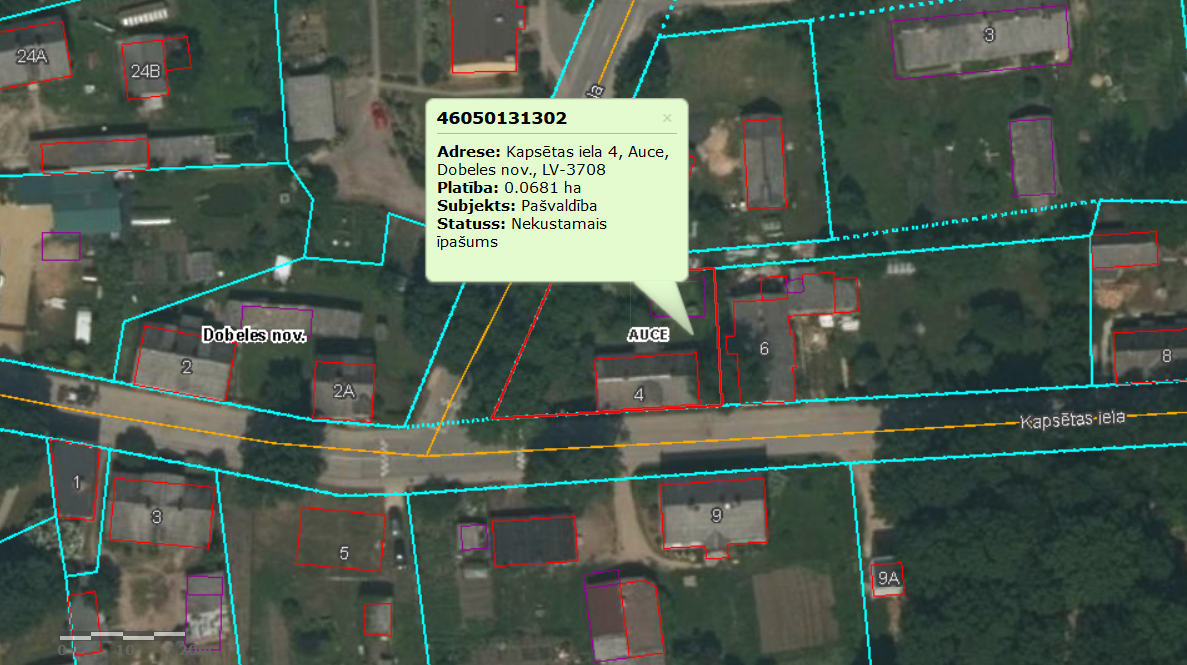 Kapsētas iela 4, Auce, Dobeles novads, kad.apz. 4605 013 1302FotofiksācijaFotofiksācija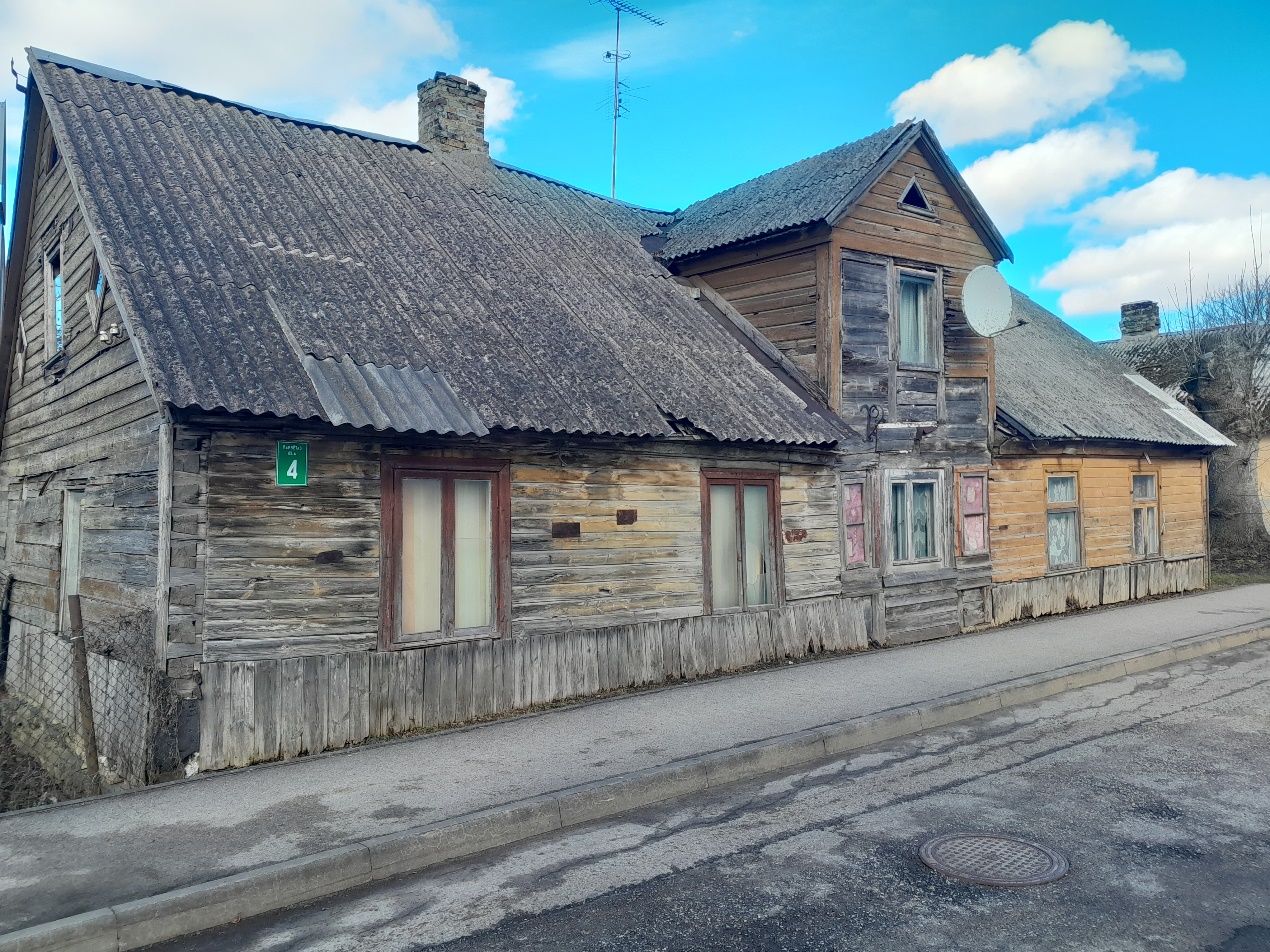 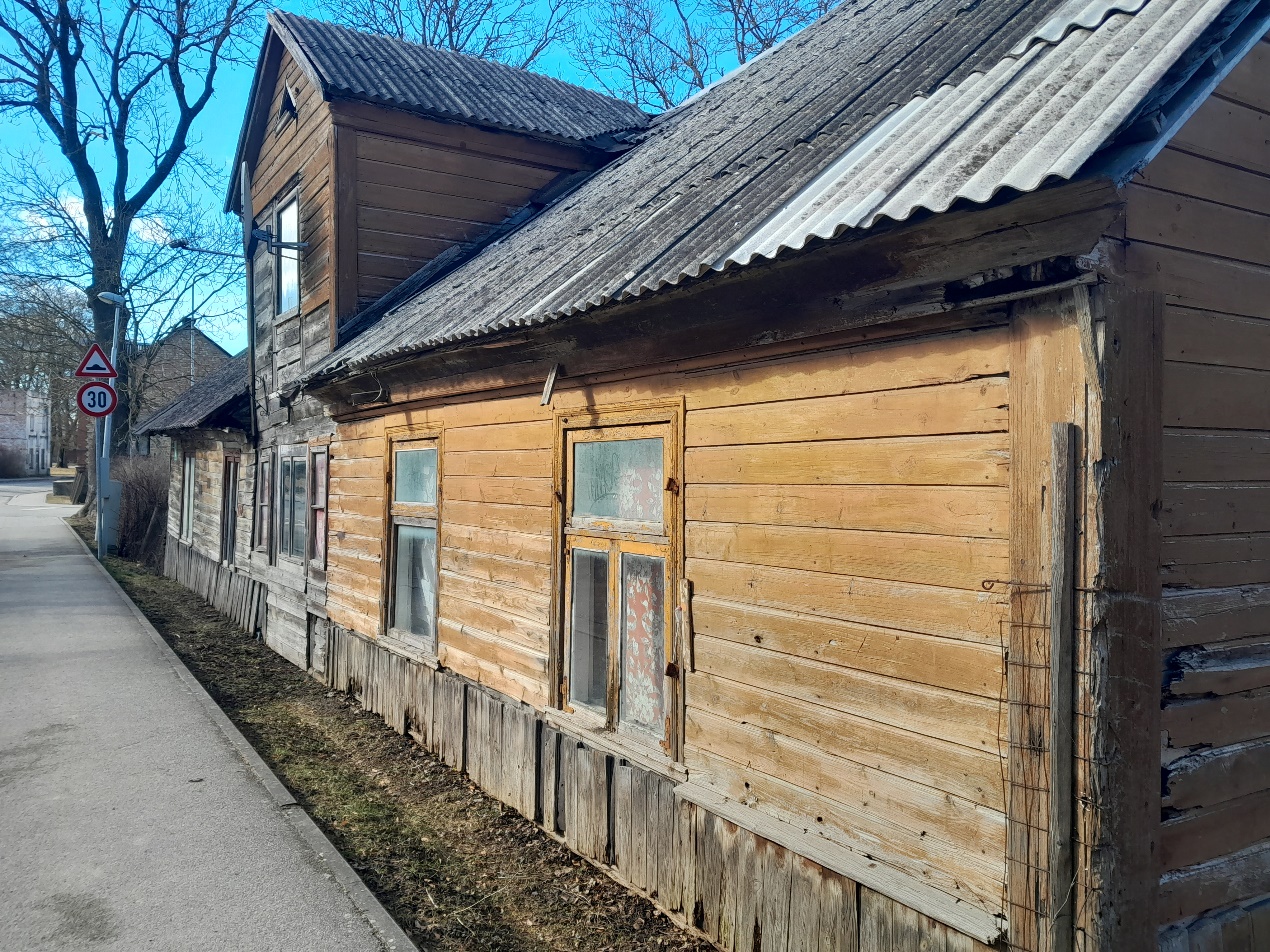 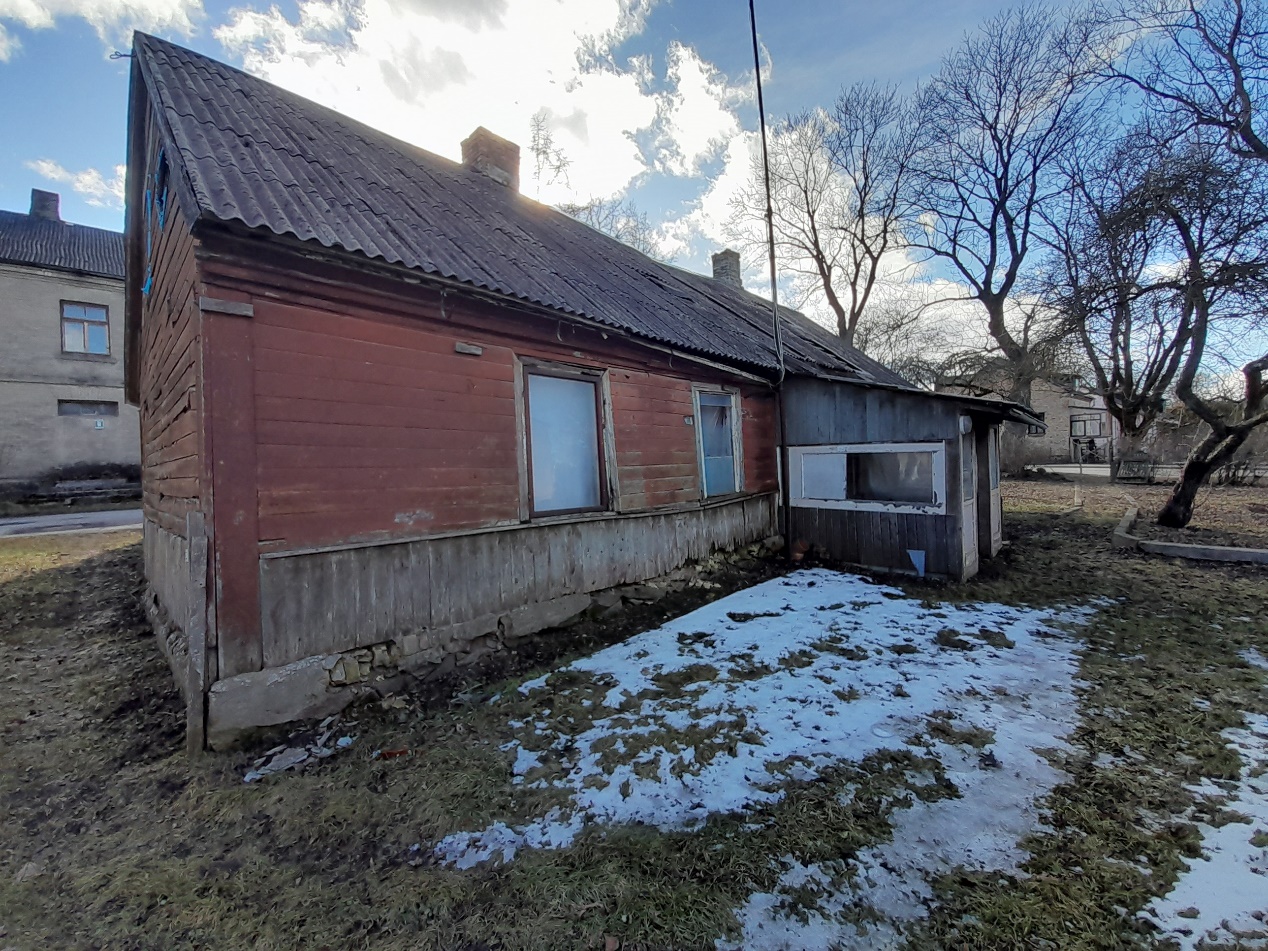 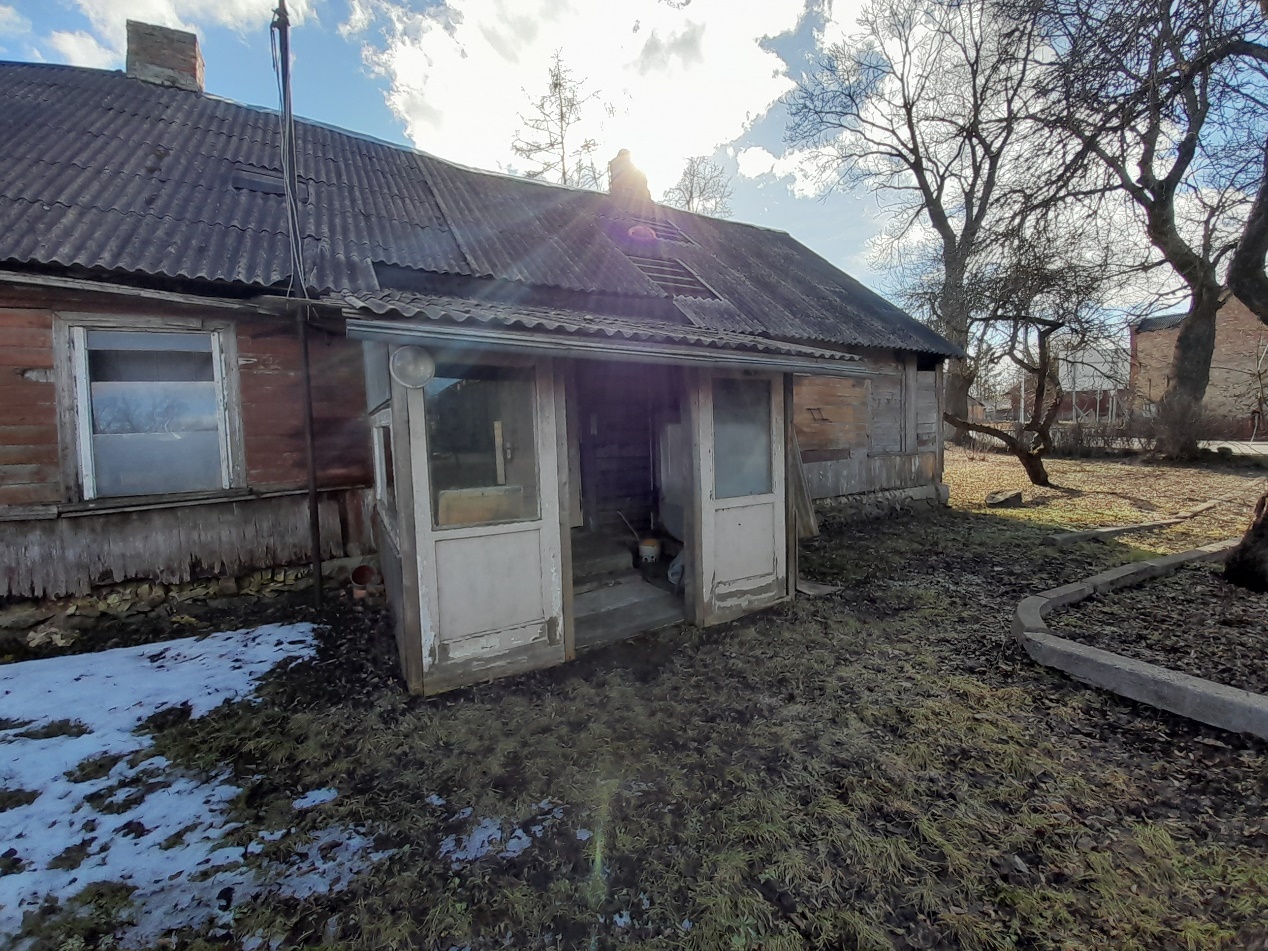 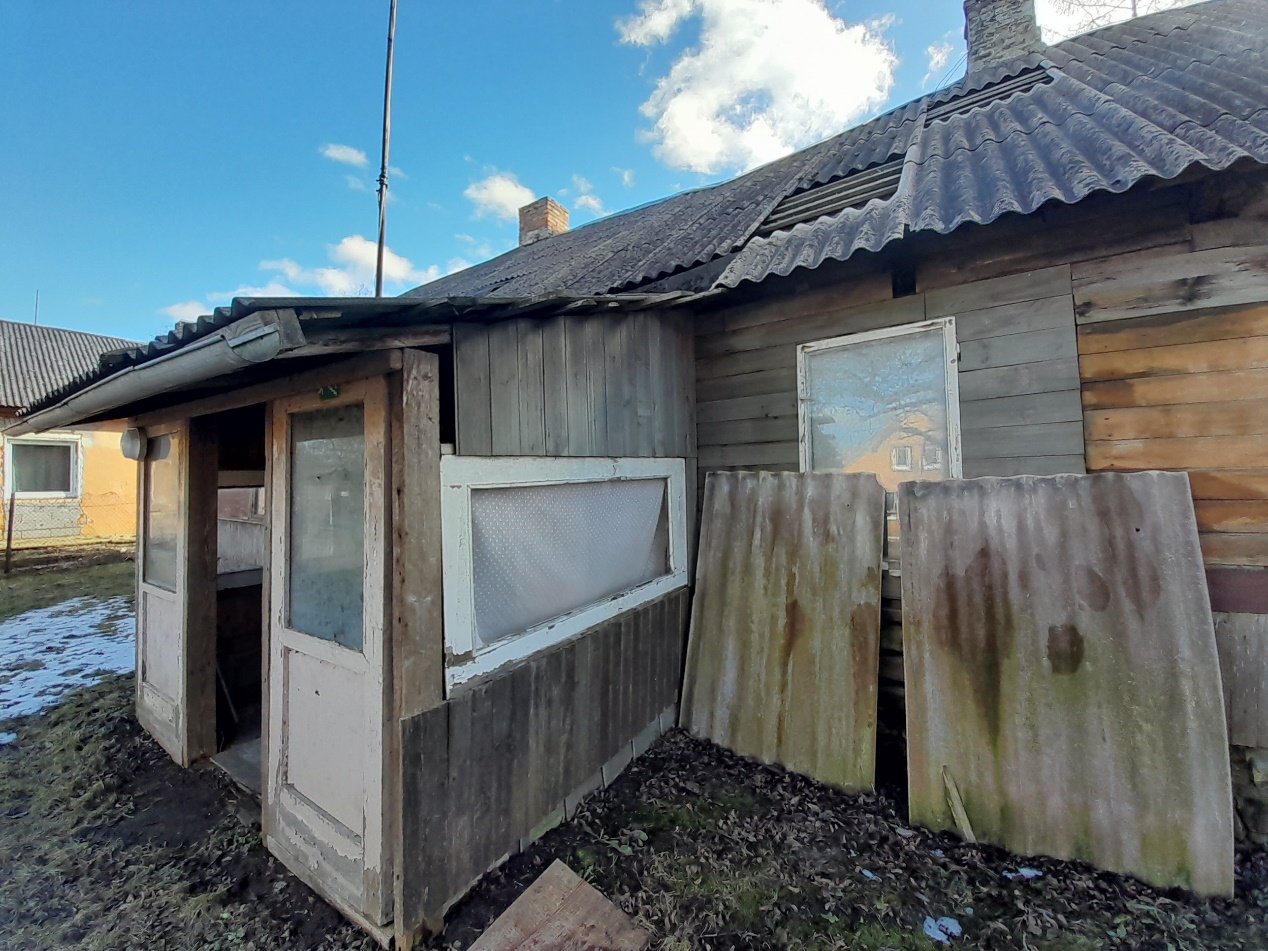 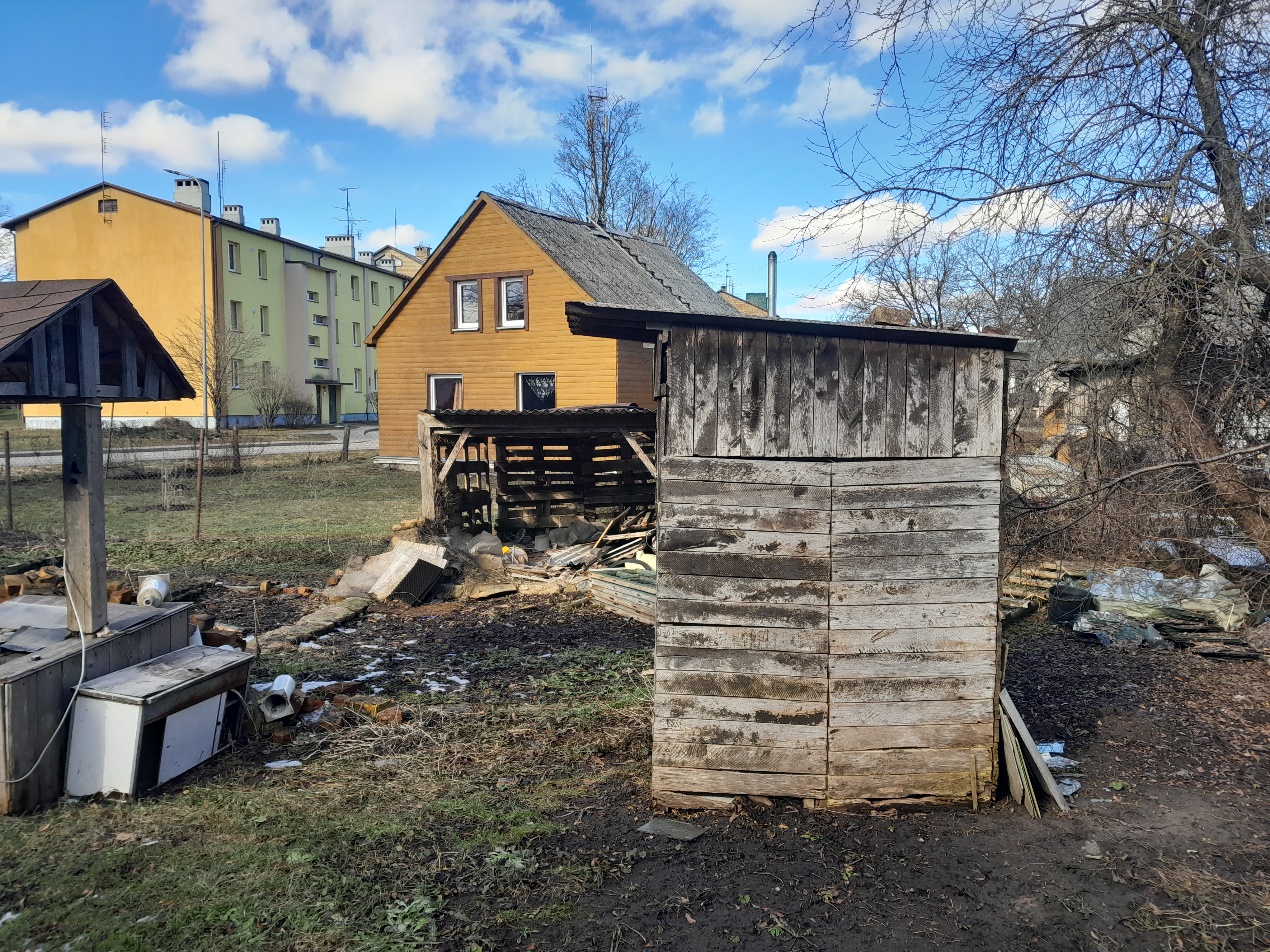 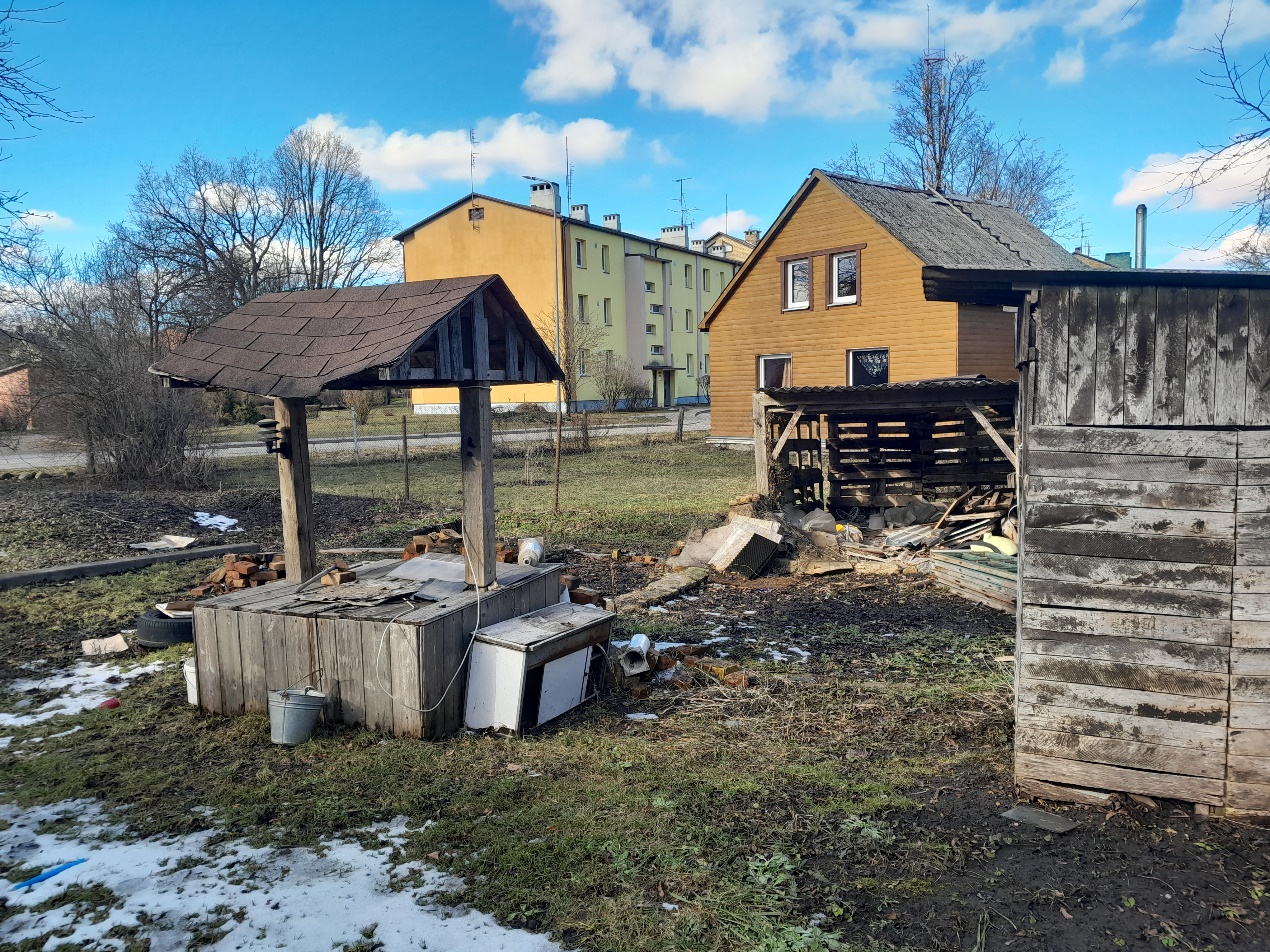 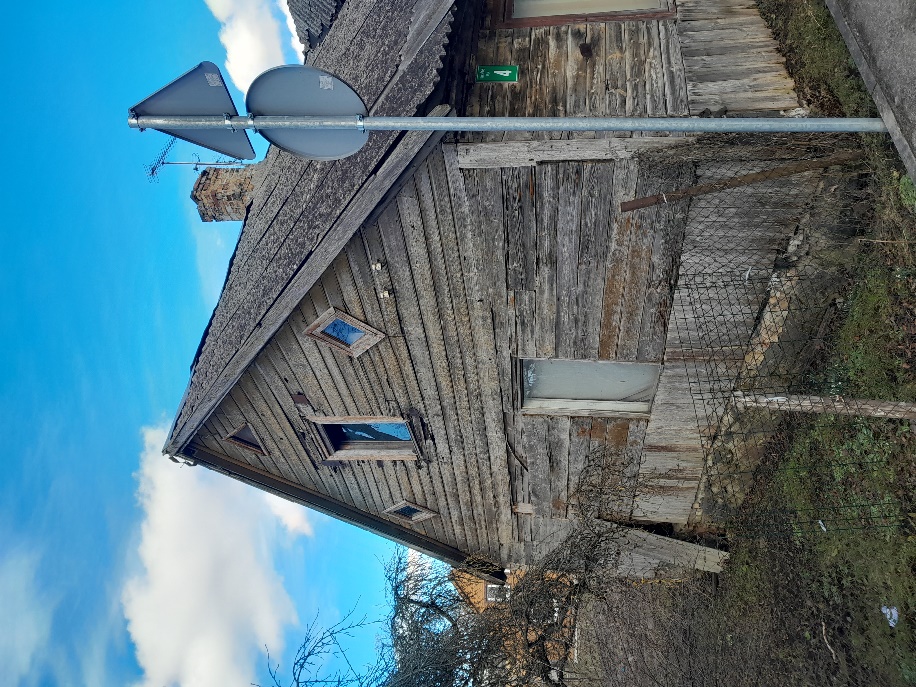 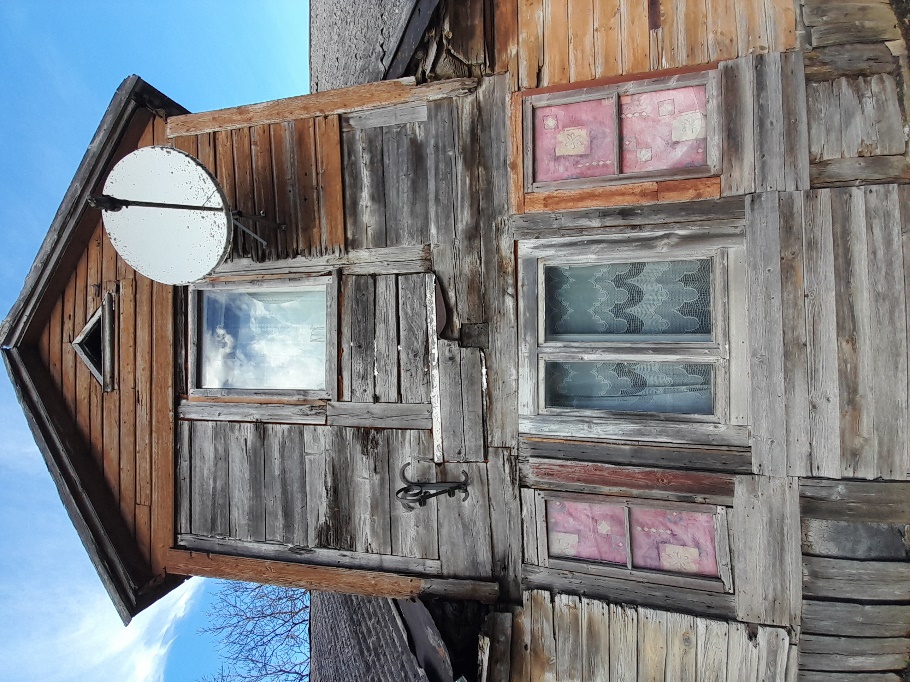 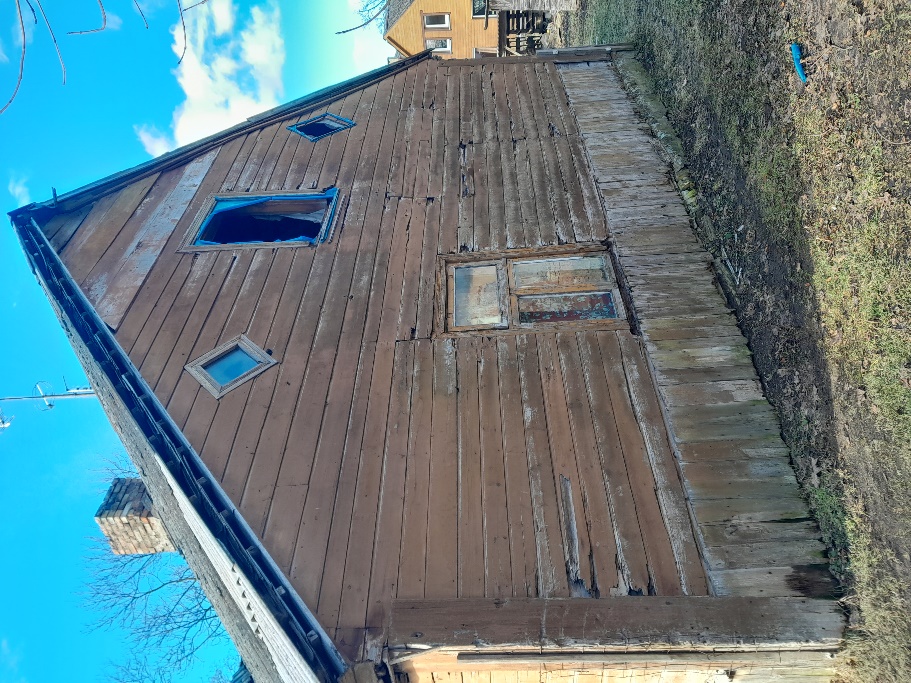 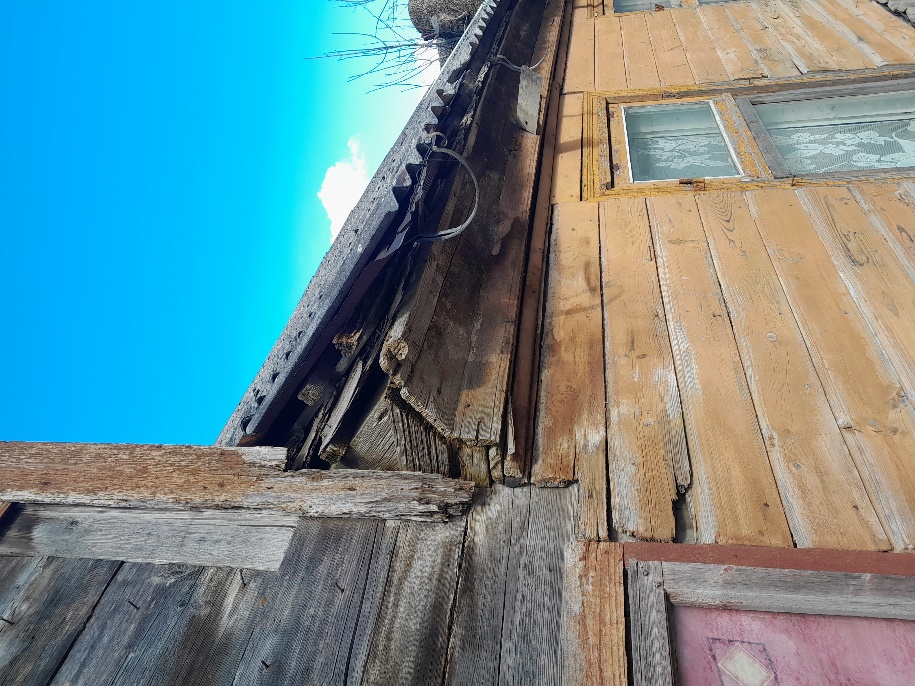 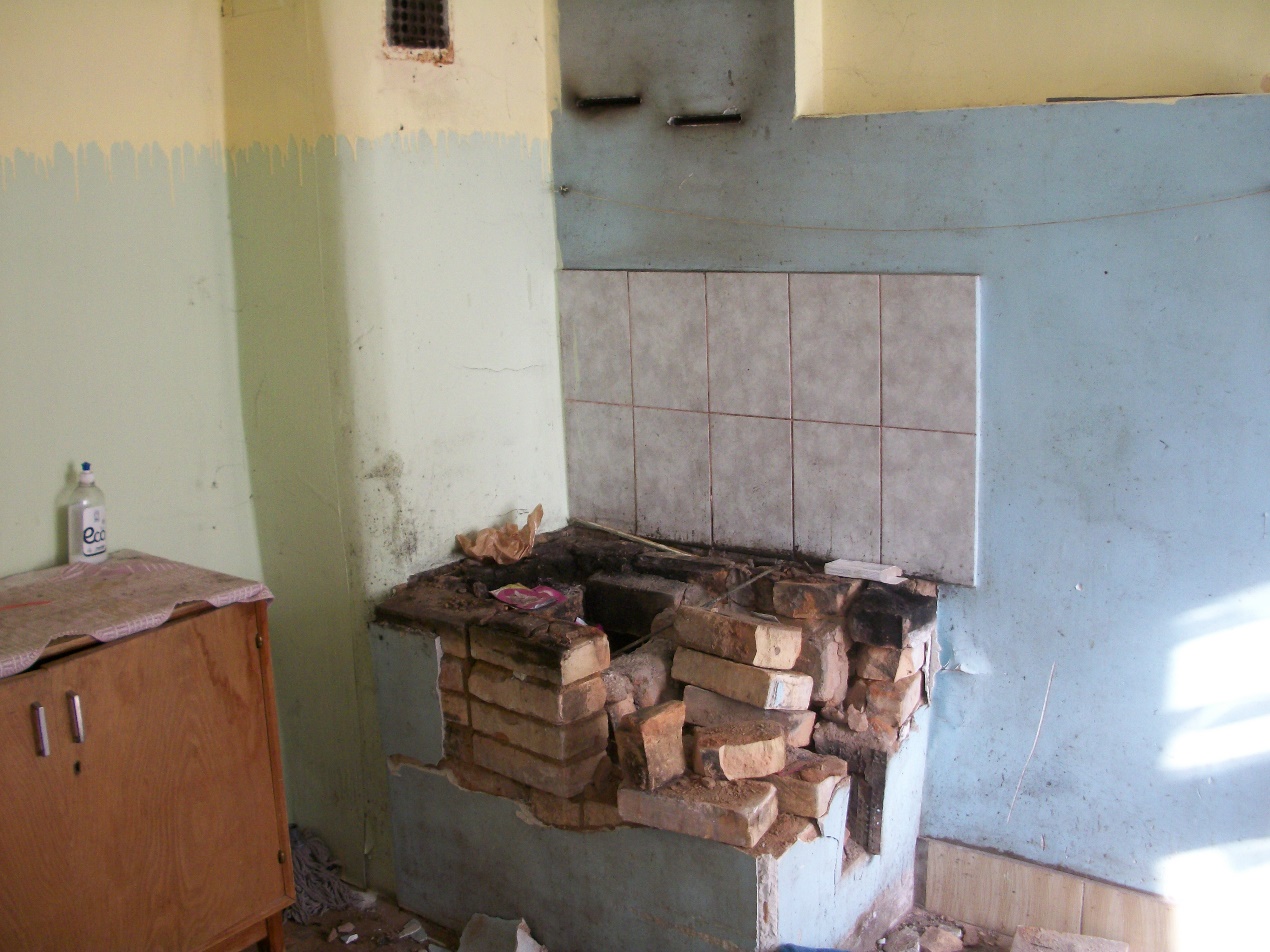 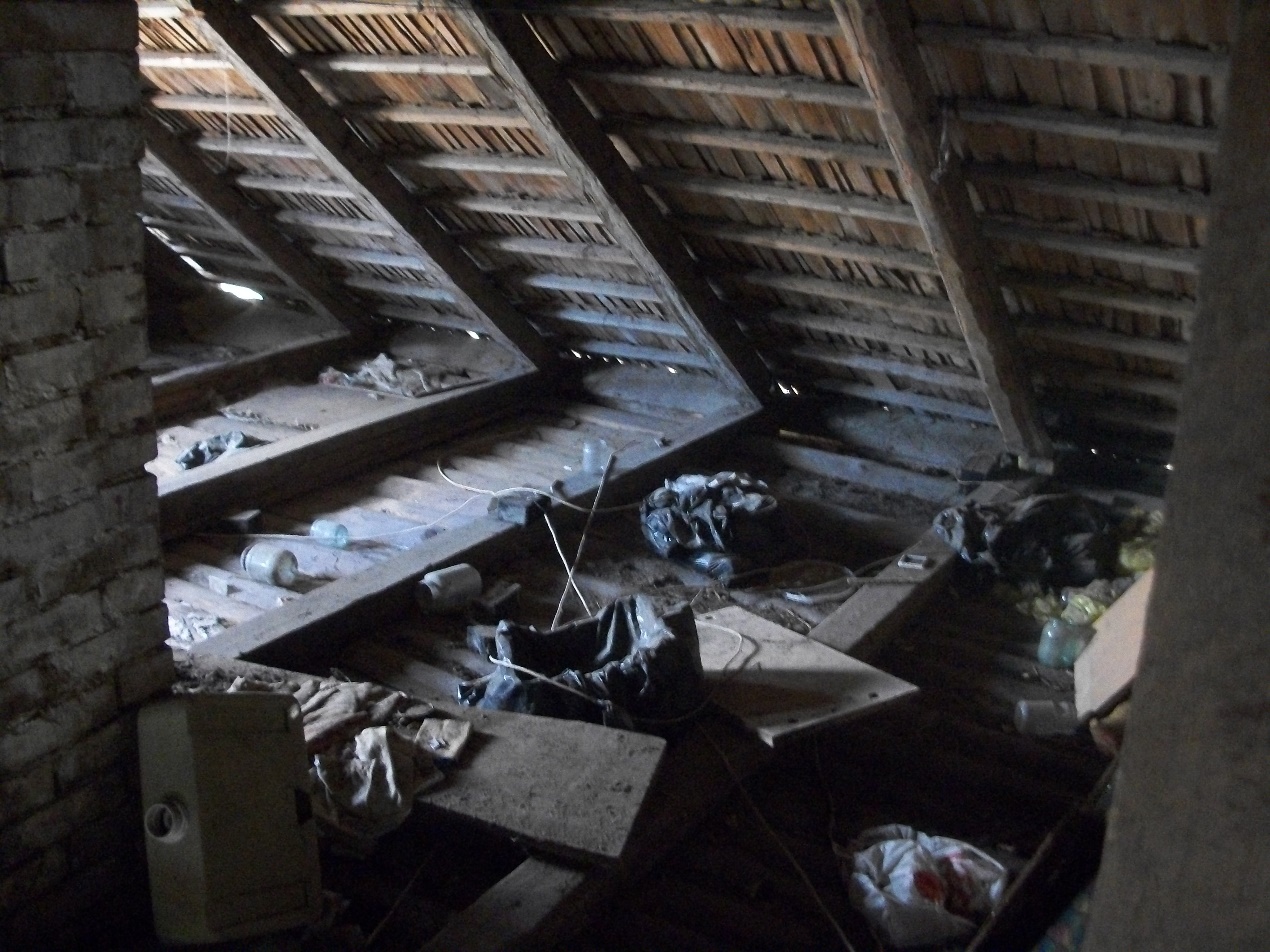 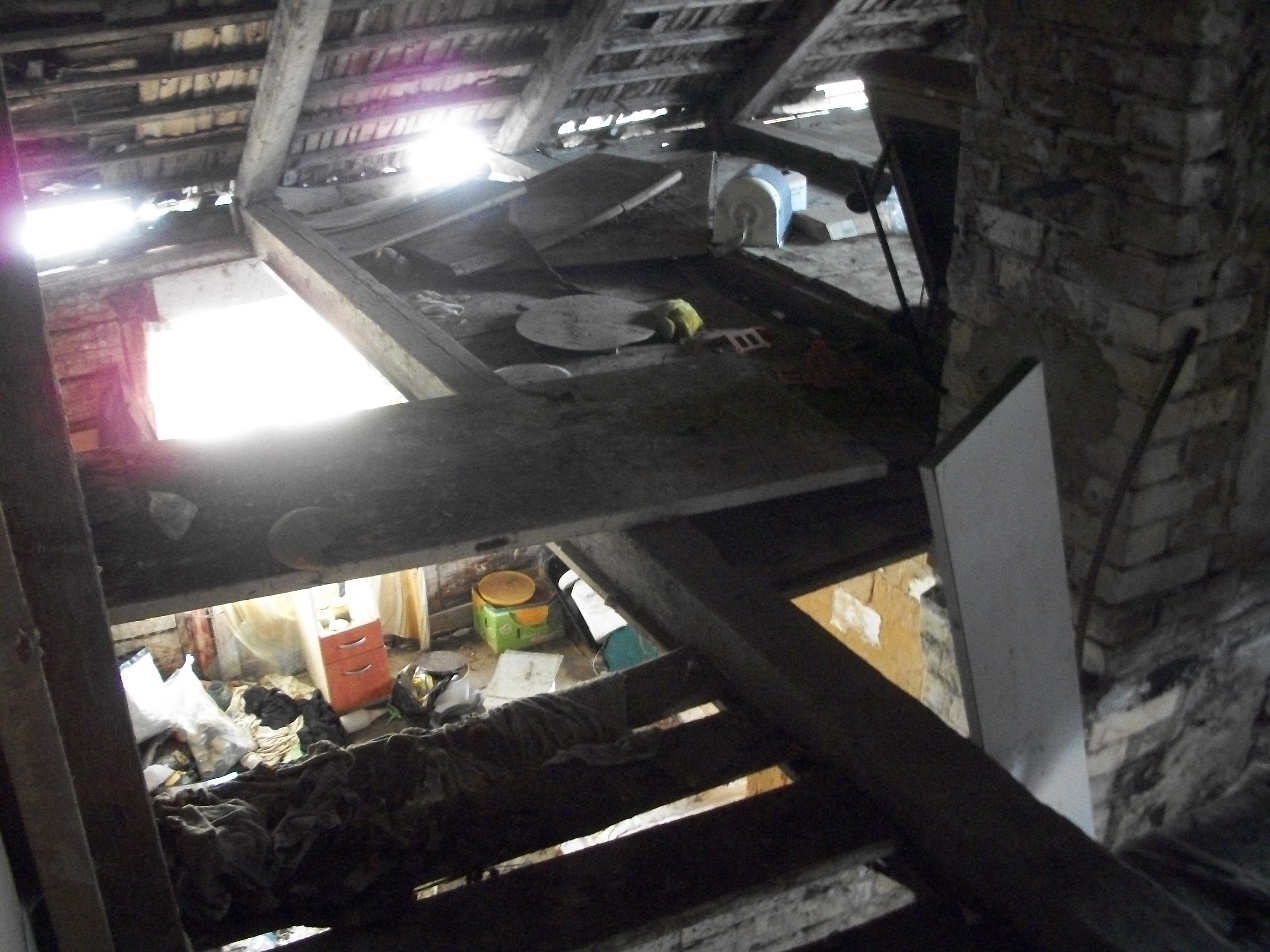 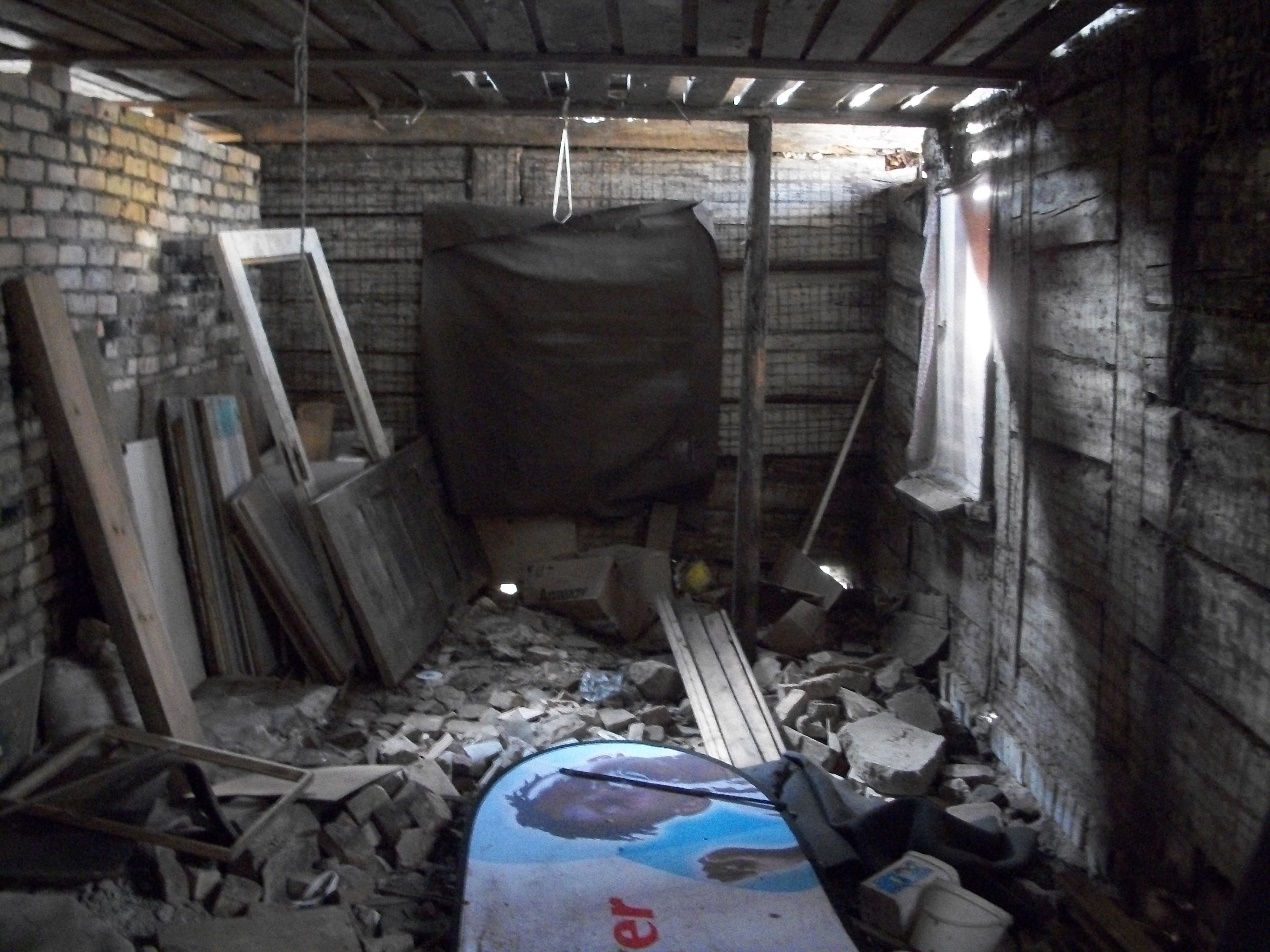 